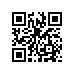 Об отчислении из НИУ ВШЭ студентов образовательной программы «Прикладная физика  МИЭМ НИУ ВШЭ в связи с получением образованияПРИКАЗЫВАЮ:Отчислить из НИУ ВШЭ студентов образовательной программы магистратуры «Прикладная физика», направления подготовки 11.04.04. Электроника и наноэлектроника, МИЭМ НИУ ВШЭ,  очной формы обучения в связи с получением образования с 06.08.2017 года согласно списку (приложение).Основание: решение государственной экзаменационной комиссии (протокол от 07.06.2017 года №04), заявления студентов о предоставлении каникул.Первый проректор									В.В.РадаевРегистрационный номер: 6.18.1-05/2707-48Дата регистрации: 27.07.2017